PLZEŇSKÝ KRAJSKÝ FOTBALOVÝ SVAZ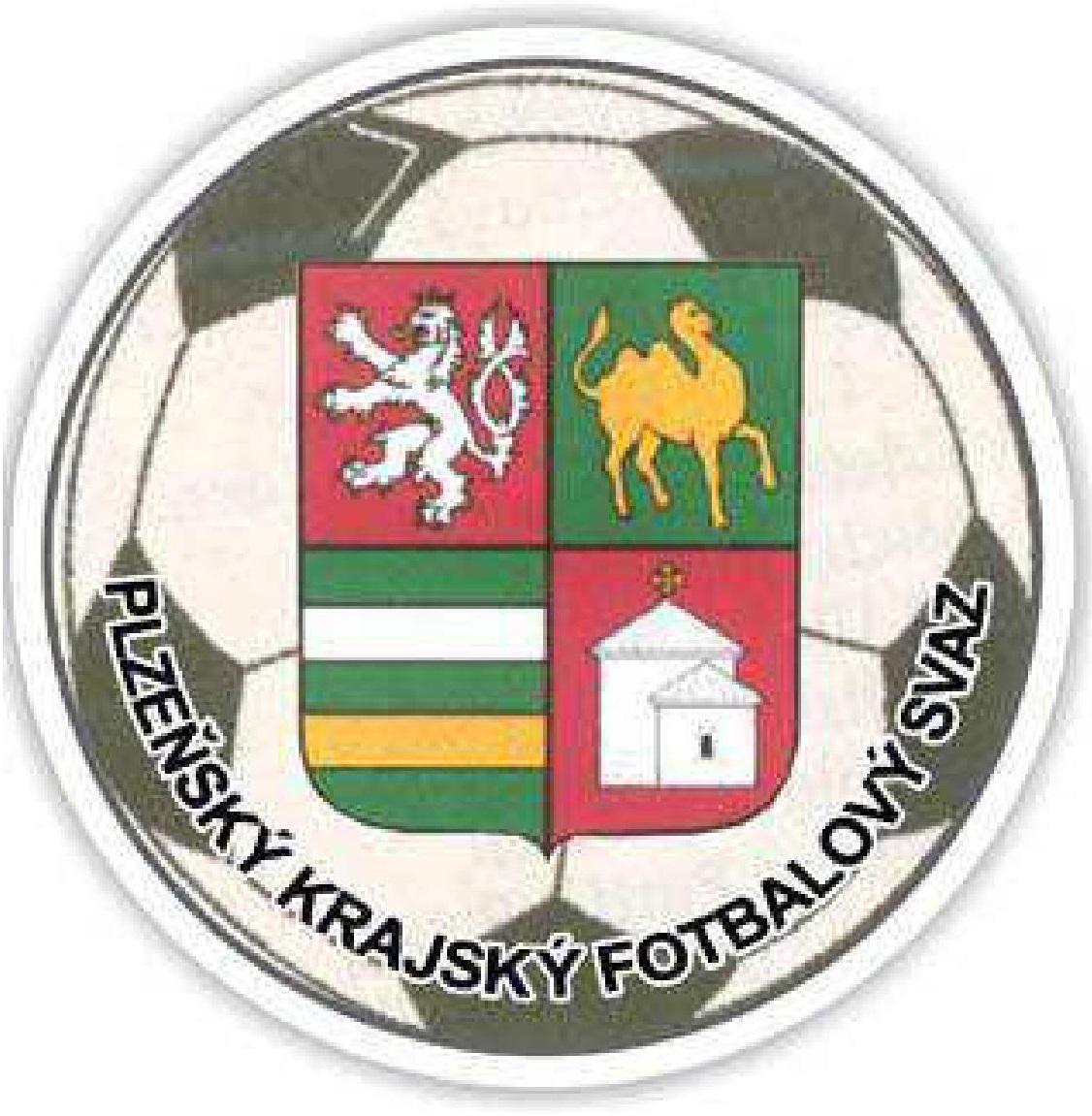 Štruncovy sady 3, 301 00 PlzeňIČO 709 35 394Telefon 377 245 108e-mail: sekretar@pkfs.czVALNÁ HROMADAPLZEŇSKÉHO KRAJSKÉHO FOTBALOVÉHO SVAZUPLNÁ MOCJá níže podepsaný zmocňuji pana(í) ................................................ k zastoupení na Řádné Valné hromadě PKFS konané dne 3.3.2023 v Plzni, Vejprnická 56.Zmocnitel: ....................................................................             ID: ...................................Bydliště: ...........................................................................................Datum narození: ...........................................................Oddíl: ............................................................................                 ..................................................                      .....................................................                          Podpis zmocnitele                                                     Razítko                     (úředně ověřený podpis)Zmocněnec: ....................................................................            ID: ...................................Bydliště: ............................................................................................Datum narození: .............................................................Oddíl: .............................................................................                 ..................................................                                             Podpis zmocněnce                                                     